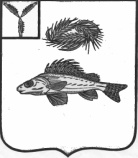    АДМИНИСТРАЦИЯЕРШОВСКОГО МУНИЦИПАЛЬНОГО   РАЙОНА САРАТОВСКОЙ ОБЛАСТИПОСТАНОВЛЕНИЕот  _____23.10.2020 г.       № _906__                                                                     г. ЕршовО   внесении изменений в приложениек    постановлению    администрацииЕршовского муниципального районаот  01.09.2014  года  №  1136  В соответствии со статьей 173 Жилищного кодекса Российской Федерации и руководствуясь Уставом Ершовского  муниципального района, администрация  Ершовского муниципального ПОСТАНОВЛЯЕТ:Внести в приложение к постановлению администрации Ершовского муниципального района от 01.09.2015 года № 1136 «О формировании фонда капитального ремонта на счете регионального оператора в отношении многоквартирных домов, собственники помещений в которых в установленный срок не выбрали способ формирования фонда капитального ремонта или выбранный ими способ не был реализован» следующие изменения:- исключить из перечня многоквартирных домов, собственники помещений в которых в установленный срок не выбрали способ формирования фонда капитального ремонта или выбранный ими способ не был реализован, многоквартирные дома, расположенные по адресам:г. Ершов, ул. Медиков, д. 1;г. Ершов, ул. Парковая, д. 2 а;г. Ершов, ул. 22 Съезда Партии, д. 23а;- включить в перечень многоквартирных домов, собственники помещений в которых в установленный срок не выбрали способ формирования фонда капитального ремонта или выбранный ими способ не был реализован, многоквартирные дома, расположенные по адресам:г. Ершов, ул. Дом Медиков, д. 1;г. Ершов, ул. Космонавтов, д. 12;г. Ершов, ул. Малоузенская, д. 12;г. Ершов, ул. Малоузенская, д. 14;г. Ершов, п. Учебный, ул. Советская, д. 1;г. Ершов п. Учебный, ул. Советская, д. 7.           2. Сектору по информатизации и программному обеспечению администрации Ершовского муниципального района разместить  настоящее постановление на официальном сайте администрации ЕМР в сети «Интернет».           3. Настоящее постановление вступает в силу с момента его подписания. 	   4. Контроль за исполнением настоящего постановления возложить на первого заместителя главы администрации Ершовского муниципального района Усенина Д.П.Глава Ершовскогомуниципального района                                                                С.А. Зубрицкая